Publicado en Madrid el 19/11/2020 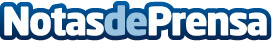 Óptima Mayores expande su negocio a ColombiaÓptima Mayores cuenta con una trayectoria de 15 años en España liderando la originación y asesoramiento de hipotecas inversas y soluciones de liquidez para mayores, con más de 20,000 clientes asesorados y el 92% de cuota de mercado en España. Óptima Mayores cuenta ya con 40 millones de euros para financiar operaciones de hipoteca inversa en el 2021. Además, está trabajando para incrementar esta capacidad y poder atender la fuerte demanda de la hipoteca inversa que está experimentando la compañíaDatos de contacto:Quum679 533 746Nota de prensa publicada en: https://www.notasdeprensa.es/optima-mayores-expande-su-negocio-a-colombia_1 Categorias: Internacional Nacional Inmobiliaria Finanzas http://www.notasdeprensa.es